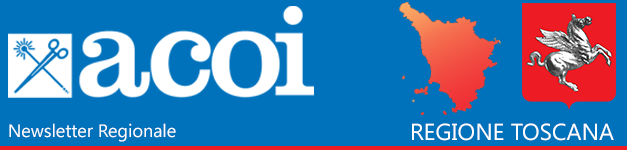 Assemblea ACOI Toscana 22 novembreCari amici, mi preme ribadire l’invito alla ASSEMBLEA ACOI TOSCANA, che si svolgerà il 22 NOVEMBRE alle ore 17, presso l’Ospedale di Pistoia (terzo piano). I temi all’ordine del giorno sono molti: Candidature per il Congresso Nazionale di Matera, Formazione ACOI 2019, Tutela legale ACOI (chiarimenti), Elenco Periti ACOI, censimento soci ACOI toscana, varie ed eventuali. In particolare mi preme informare tutti gli iscritti che entro il 5 dicembre dobbiamo predisporre il piano formativo ACOI Toscana per il 2019. Invito pertanto tutti gli iscritti che siano interessati a farsi interpreti (direttamente all’assemblea o attraverso i propri responsabili) di proposte formative e/o eventi locali (convegni monotematici, conferenze, workshop, altro) da inserire nel piano formativo ufficiale ACOI Toscana per il 2019.Grazie e ci vediamo a Pistoia.Sandro Giannessi  _____________________________________________________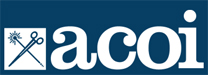 ACOI - Associazione Chirurghi Ospedalieri ItalianiViale Pasteur, 65 - 00144 Roma tel. 06.37518937 - fax 06.37518941 segreteria@acoi.itOrari: dal Lunedì al Venerdì dalle 10:00 alle 18:00Rispetta l'ambiente: se non ti è necessario, non stampare questa mail________________________________________ACOISi precisa che le informazioni contenute in questo messaggio e negli eventuali allegati sono riservate e per uso esclusivo del destinatario. Persone diverse dallo stesso non possono copiare o distribuire il messaggio a terzi. Chiunque riceva questo messaggio per errore, è pregato di distruggerlo e di informare immediatamente customercare@softitalia.net